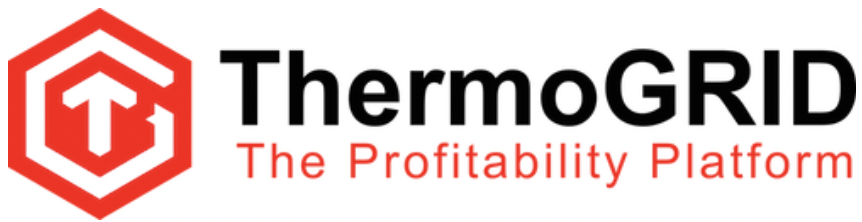 AdministrationAccount Set-Up 12: Dispatching SettingsDaily Management Report must be set first          (These settings do not NEED to be changed)Meeting the KPI’s that are Set will advance Users to the Top of the Calendar for Smart Dispatchingby default, we are tracking national standards. If you do not feel comfortable making these adjustments give us a call. Any errors can result in double revenue being applied to this report.Click Administration> Dispatching Settings 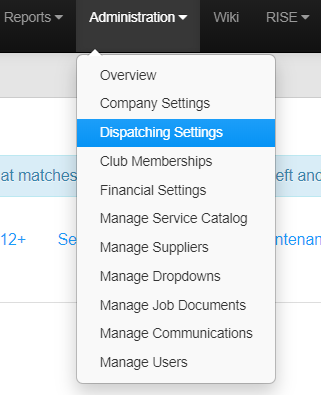 This screen will be displayed and gives you the opportunity to chose When KPI’s will be applied. 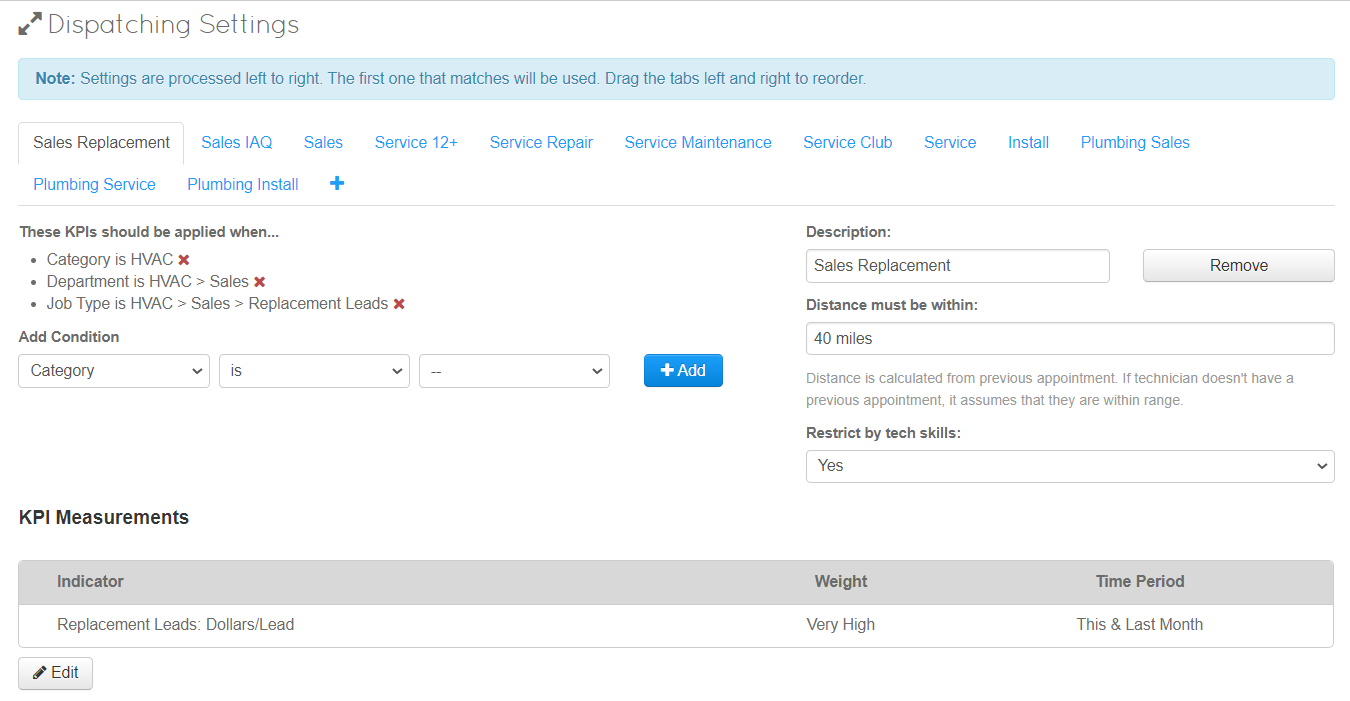 Example: 1 Let’s say you want to dispatch:Any Plumbing Service Job to anyoneCall Priority is “Emergency – Pipe Break”Distance is within 10 MilesAdd Condition:       "Category"   -   “is”   -   "Plumbing"       Click +AddAdd Condition:       "Priority "   -   “is”   -   "Emergency – Pipe Break "       Click +AddChange: “Distance Must be within”This setting will now only chose someone within 10 Miles if there is a plumbing Job with a Priority of “Emergency – Pipe Break”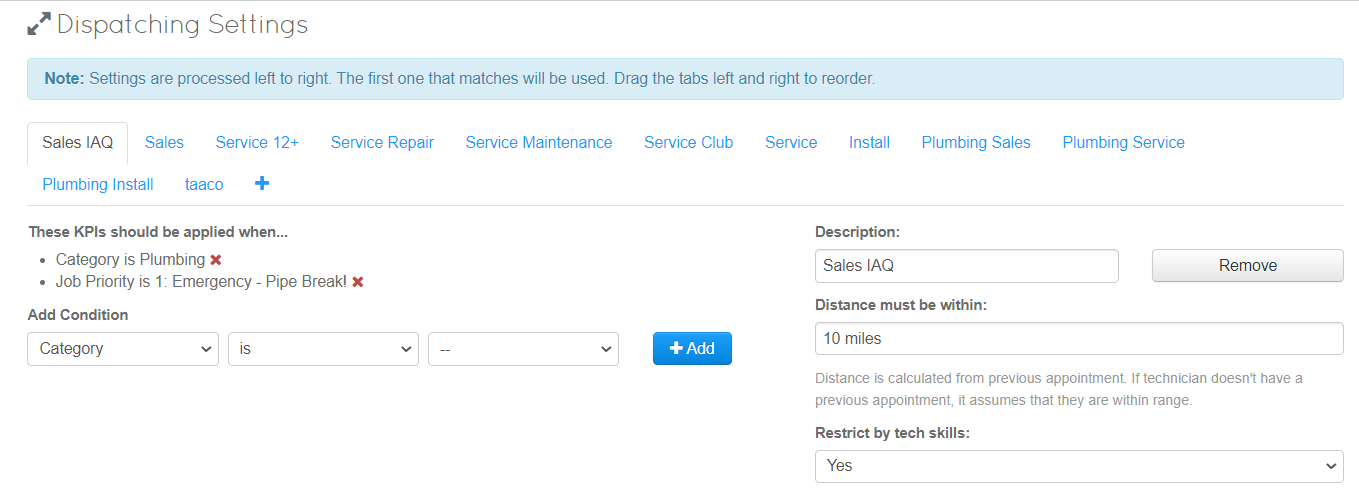 Example: 2Let’s say you want to dispatch:A service job for HVACDo not want them to drive over 60 miles Want to make sure the tech has the skills And will make you the most revenueAnd it is a 12+ opp (old system)Description "12+ opp Service"Distance "60"Restrict Skills "Yes"Add Condition: "Category" and "HVAC" Click +AddAdd Condition: "Department" and "Service" +AddAdd Condition: "Job Type" and "12+opp Click +AddKPI Measurements: Edit -Indicator = "12+ closing rate" Weight = "Very High" (or low if you are lining up other types of jobs more important) Time period: this month or this and last (time period it is pulling numbers for)